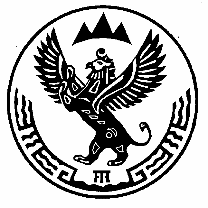 Комитет по охране, использованию и воспроизводству объектов животного мира Республики АлтайПриказ «___»  ___________ 2023 года                                                                        № ___ г. Горно-Алтайск Об утверждении порядка проведения жеребьевки по распределению разрешений на добычу охотничьих ресурсовВ соответствии со статьей 5 Закона Республики Алтай от 27 сентября 2010 г. № 47-РЗ «Об охоте и о сохранении охотничьих ресурсов на территории Республики Алтай» приказываю:Утвердить:Порядок проведения жеребьевки по распределению разрешений на добычу охотничьих ресурсов, в отношении которых установлен лимит добычи в общедоступных охотничьих угодьях Республики Алтай;Положение о комиссии по проведению жеребьевки по распределению разрешений на добычу охотничьих ресурсов, в отношении которых установлен лимит добычи в общедоступных охотничьих угодьях Республики Алтай.Признать утратившим силу приказ Комитета по охране, использованию и воспроизводству объектов животного мира Республики Алтай от 22 августа 2022 г. № 127/1 «Об утверждении Порядка проведения жеребьевки по распределению разрешений на добычу охотничьих ресурсов, в отношении которых установлен лимит добычи в общедоступных охотничьих угодьях Республики Алтай» (официальный портал Республики Алтай http://www.altai-republic.ru, 2022, 24 августа).Контроль за исполнением настоящего приказа оставляю за собой.Председатель	       А.А. КудановУтвержденприказом Комитета по охране,использованию и воспроизводствуобъектов животного мираРеспублики Алтайот «__» ________ 2023 г. № ___ПОРЯДОК проведения жеребьевки по распределению разрешений на добычу охотничьих ресурсов, в отношении которых установлен лимит добычи в общедоступных охотничьих угодьях Республики Алтай1. Порядок проведения жеребьевки по распределению разрешений на добычу охотничьих ресурсов, в отношении которых установлен лимит добычи в общедоступных охотничьих угодьях Республики Алтай (далее - Порядок), разработан в соответствии со статьей 5 Закона Республики Алтай от 27 сентября 2010 г. № 47-РЗ «Об охоте и о сохранении охотничьих ресурсов на территории Республики Алтай» (далее - Закон «Об охоте и о сохранении охотничьих ресурсов на территории Республики Алтай»).2. Настоящий Порядок определяет процедуру подготовки и проведения жеребьевки по распределению разрешений на добычу охотничьих ресурсов, указанных в  части 4.2 статьи 5 Закона «Об охоте и о сохранении охотничьих ресурсов на территории Республики Алтай» (сибирская косуля, благородный олень, соболь, рысь, медведь бурый, барсук, сибирский горный козел), между физическими лицами, осуществляющими охоту в общедоступных охотничьих угодьях Республики Алтай (далее - жеребьевка), а также определяет Положение о комиссии по проведению жеребьевки по распределению разрешений на добычу охотничьих ресурсов, в отношении которых установлен лимит добычи в общедоступных охотничьих угодьях Республики Алтай. 3. Уполномоченным органом по проведению жеребьевки является Комитет по охране, использованию и воспроизводству объектов животного мира Республики Алтай (далее - Комитет).4. Жеребьевка проводится на основании заявок физических лиц на участие в проведении жеребьевки (далее - заявка) по форме, установленной в приложении к настоящему Порядку.4.1. Комитет приказом определяет дату, место и время проведения жеребьевки, количество распределяемых посредством жеребьевки разрешений на добычу охотничьих ресурсов в общедоступных охотничьих угодьях (по видам охотничьих ресурсов и по муниципальным образованиям), срок подачи заявок на участие в жеребьевке, который не может составлять менее 10 рабочих дней, и размещает указанную информацию на своем официальном сайте в информационно-телекоммуникационной сети «Интернет» в течение 3 рабочих дней со дня издания приказа. После окончания срока принятия заявок, к регистрации заявки не принимаются.4.2. Заявка предоставляется в Комитет следующими способами:- при обращении лично или через представителя, полномочия которого подтверждены доверенностью; - по почте заказным письмом с уведомлением и описанием вложения;-  по электронной почте (kom_ohr_ra@mail.ru);- посредством отправки заявки на официальном сайте Комитета;  - должностным лицам Комитета, осуществляющим полномочия в районах Республики Алтай.4.3. Физическое лицо вправе подать одну заявку в одно общедоступное охотничье угодье Республики Алтай для участия в жеребьевке.При поступлении от одного физического лица нескольких заявок на один и тот же вид охотничьих ресурсов на срок сезона охоты в несколько общедоступных охотничьих угодий Республики Алтай, регистрируется заявка поступившая первой.Очередность поступления заявок определяется датой и временем регистрации заявки в Комитете.5. Заявка в день ее поступления в Комитет регистрируется в Журнале регистрации заявок физических лиц на участие в проведении жеребьевки по распределению разрешений на добычу охотничьих ресурсов с указанием даты и времени ее регистрации и присвоением заявке регистрационного номера.5.1. Заявки поступающие должностным лицам Комитета, осуществляющим полномочия в районах Республики Алтай, регистрируются в Журнале регистрации заявок физических лиц на участие в проведении жеребьевки по распределению разрешений на добычу охотничьих ресурсов с указанием даты и времени ее регистрации и присвоением заявке регистрационного номера. Заявке присваивается очередной порядковый номер (через дробь): номер по территориальному признаку/номер по журналу.Нумерация по территориальному признаку:- Кош-Агачский район - 042;- Онгудайский район – 045;- Турочакский район – 043;- Улаганский район – 046;- Усть-Канский район – 047;- Чемальский район – 041;- Чойский район – 040;- Шебалинский район – 049.6. Жеребьевка проводится в случае, если количество принятых по результатам рассмотрения Комитетом заявок превышает количество подлежащих распределению разрешений на добычу охотничьих ресурсов (сибирская косуля, благородный олень, соболь, рысь, медведь бурый, барсук, сибирский горный козел) в отношении общедоступного охотничьего угодья соответствующего муниципального образования Республики Алтай.7. В соответствии с частью 4 статьи 5 Закона «Об охоте и о сохранении охотничьих ресурсов на территории Республики Алтай» при распределении разрешений в первую очередь рассматриваются заявки от физических лиц, принимавших участие в течение года до даты обращения в проведении на территории общедоступных охотничьих угодий Республики Алтай одного из следующих мероприятий:1) по определению численности охотничьих ресурсов;2) по регулированию численности охотничьих ресурсов;3) по сохранению охотничьих ресурсов и среды их обитания;4) по поддержанию и увеличению численности охотничьих ресурсов.Сведения о физических лицах, принявших в течение года до даты подачи заявки участие в мероприятиях предоставляются должностными лицом Комитета, осуществляющим полномочия в районах Республики Алтай.8. В соответствии с частью 5 статьи 5 Закона «Об охоте и о сохранении охотничьих ресурсов на территории Республики Алтай», в целях обеспечения равных возможностей доступа физических лиц к охотничьим ресурсам Комитет до начала срока сезона охоты распределяет не более одного разрешения на каждый вид или группу видов охотничьих ресурсов одному физическому лицу, подавшему заявление на добычу охотничьих ресурсов.9. Разрешения на добычу охотничьих ресурсов, в отношении которых установлен лимит добычи в общедоступных охотничьих угодьях Республики Алтай, распределяются в отношении каждого общедоступного охотничьего угодья в следующем порядке:а) 30 процентов разрешений на добычу охотничьих ресурсов, в отношении которых установлен лимит добычи в общедоступных охотничьих угодьях Республики Алтай, распределяются между физическими лицами, которые в течение года до подачи заявления в Комитет принимали участие в мероприятиях, предусмотренных пунктом 7 настоящего Порядка;б) 70 процентов разрешений на добычу охотничьих ресурсов, в отношении которых установлен лимит добычи в общедоступных охотничьих угодьях Республики Алтай, а также нераспределенных в соответствии с подпунктом «а» настоящего пункта, распределяются между физическими лицами на общих основаниях. 10. Жеребьевка проводится в течение одного рабочего дня. 11. Процедура жеребьевки начинается в 15 час. 00 мин. (местного времени). Дата, место и время проведения жеребьевки определены в соответствии с подпунктом 4.1 настоящего Порядка.12. При проведении жеребьевки используется прозрачный барабан с одним закрывающимся отверстием для закладки и выемки билетов.13. Для проведения процедуры жеребьевки должностным лицом Комитета изготавливаются билеты размером 5 x 7 см с указанием номеров, присвоенных заявкам от лиц, принимающих участие в жеребьевке. Данными номерами являются регистрационные номера заявок, зарегистрированных в Журнале регистрации заявок физических лиц на участие в проведении жеребьевки по распределению разрешений на добычу охотничьих ресурсов.14. Распределение разрешений на добычу охотничьих ресурсов проводится отдельно по каждому общедоступному охотничьему угодью Республики Алтай, по каждому виду, возрасту и полу охотничьих ресурсов, в отношении которых распределяются разрешения на добычу охотничьих ресурсов.15. Жеребьевка проводится Комиссией по проведению жеребьевки по распределению разрешений на добычу охотничьих ресурсов (далее – Комиссия), в отношении которых установлен лимит добычи в общедоступных охотничьих угодьях Республики Алтай, сформированной Комитетом и осуществляющей свою деятельность в соответствии с Положением о Комиссии.16. Разрешения на добычу охотничьих ресурсов каждого из видов охотничьих ресурсов в отношении физических лиц, указанных в подпунктах «а», «б» пункта 9 настоящего Порядка, распределяются разными жеребьевками, проводимой в соответствии с пунктом 14 настоящего Порядка.17. Билеты сортируются Комиссией в соответствии с заявками от лиц, принимающих участие в жеребьевке, по видам, возрасту и полу охотничьих ресурсов по каждому общедоступному охотничьему угодью Республики Алтай.18. Секретарь Комиссии объявляет название общедоступного охотничьего угодья Республики Алтай, утвержденную квоту добычи охотничьих ресурсов по виду, возрасту и полу, количество заявок от лиц, принимающих участие в жеребьевке. Указанные сведения заносятся в протокол жеребьевки.19. Билеты закладываются председателем комиссии или его заместителем (в случае отсутствия председателя комиссии) в барабан и перемешиваются путем вращения барабана. Председатель комиссии или его заместитель (в случае отсутствия председателя комиссии) достает из барабана один билет, объявляет номер, указанный на билете, и предъявляет его для освидетельствования другим членам комиссии. После объявления номера билета секретарь комиссии вносит номер билета в протокол жеребьевки. Билеты, оставшиеся в барабане после распределения всей квоты добычи охотничьих ресурсов, извлекаются, их номера переписываются и вносятся в протокол жеребьевки.20. Результаты проведения жеребьевки оформляются протоколом, который утверждается председателем комиссии или его заместителем (в случае отсутствия председателя комиссии) и подписывается присутствующими членами комиссии. Протокол жеребьевки размещается на сайте Комитета в информационно-телекоммуникационной сети «Интернет», а также на бумажном носителе на информационных стендах, размещенных в помещениях, занимаемых Комитетом в течение 3 рабочих дней со дня проведения жеребьевки.21. Комитет уведомляет физических лиц, чьи заявки участвовали в жеребьевке, о результатах распределения разрешений на добычу охотничьих ресурсов в соответствии с пунктом 20 Порядка путем размещения протокола результатов жеребьевки, который находится в открытом доступе.22. Физические лица, у которых возникло право на получение разрешения на добычу охотничьих ресурсов в общедоступных охотничьих угодьях, обращаются с заявлением на получение разрешения на добычу охотничьих ресурсов в общедоступных охотничьих угодьях по месту подачи заявки.23.1. Копия протокола жеребьевки направляется должностным лицам Комитета, осуществляющим полномочия в районах Республики Алтай для подачи физическим лицом, планирующим осуществлять охоту в общедоступных охотничьих угодьях Республики Алтай заявления на получение разрешения на добычу охотничьих ресурсов, в соответствии с Порядком подачи заявок и заявлений, необходимых для выдачи разрешений на добычу охотничьих ресурсов, утвержденным приказом Министерства природных ресурсов и экологии Российской Федерации от 29 августа 2014 г. № 379. 24. В случае, когда физические лица, которым распределены разрешения в соответствии с настоящим Порядком, не обратились в Комитет для их получения в течение 30 календарных дней со дня размещения информации о результатах распределения разрешений на добычу охотничьих ресурсов в соответствии с пунктом 20 настоящего Порядка, указанные разрешения считаются невостребованными и подлежат повторному распределению между заявителями, ранее участвовавшими в жеребьевке и не получившими право на получение разрешения.25. Проведение жеребьевки заканчивается за 15 рабочих дней до начала срока охоты на соответствующий вид охотничьих ресурсов.  УТВЕРЖДЕНприказом Комитета по охране,использованию и воспроизводствуобъектов животного мираРеспублики Алтайот «__» ________ 2023 г. № ___ПОЛОЖЕНИЕо комиссии по проведению жеребьевки по распределениюразрешений на добычу охотничьих ресурсов, в отношениикоторых установлен лимит добычи в общедоступных охотничьихугодьях Республики Алтай1. Настоящим Положением определяется порядок формирования и деятельности комиссии по распределению разрешений на добычу охотничьих ресурсов, в отношении которых установлен лимит добычи в общедоступных охотничьих угодьях Республики Алтай (далее - Комиссия) в соответствии с частью 4.2 статьи 5 Закона Республики Алтай от 27 сентября 2010 г. № 47-РЗ «Об охоте и о сохранении охотничьих ресурсов на территории Республики Алтай» (сибирская косуля, благородный олень, соболь, рысь, медведь бурый, барсук, сибирский горный козел).2. Комиссия в своей деятельности руководствуется Конституцией Российской Федерации, федеральными конституционными законами, федеральными законами, актами Президента Российской Федерации и Правительства Российской Федерации, законами Республики Алтай, актами Главы Республики Алтай, Председателя Правительства Республики Алтай, Правительства Республики Алтай, Порядком проведения жеребьевки по распределению разрешений на добычу охотничьих ресурсов, в отношении которых установлен лимит добычи в общедоступных охотничьих угодьях Республики Алтай, настоящим Положением.3. Основными задачами Комиссии являются проведение жеребьевки по распределению разрешений на добычу охотничьих ресурсов, в отношении которых установлен лимит добычи в общедоступных охотничьих угодьях Республики Алтай, между физическими лицами, осуществляющими охоту в общедоступных охотничьих угодьях Республики Алтай (далее - жеребьевка).4. Жеребьевка проводится в течение одного рабочего дня. При ее проведении должны присутствовать не менее половины от общего числа членов комиссии. Состав комиссии по проведению жеребьевки утверждается приказом Комитета по охране, использованию и воспроизводству объектов животного мира Республики Алтай не позднее 1 июля текущего календарного года.5. В состав Комиссии входят:1) председатель Комиссии - представитель Комитета;1.1) заместитель председателя Комиссии - представитель Комитета;2) секретарь Комиссии - представитель Комитета;3) члены Комиссии.6. Комиссия:1) обеспечивает ежегодную подготовку и проведение жеребьевки, с учетом положений Порядка проведения жеребьевки по распределению разрешений на добычу охотничьих ресурсов, в отношении которых установлен лимит добычи в общедоступных охотничьих угодьях Республики Алтай (далее - Порядок проведения жеребьевки);2) обеспечивает помещением и принадлежностями для проведения жеребьевки;3) осуществляет контроль за соблюдением Порядка проведения жеребьевки при проведении жеребьевки;4) обеспечивает определение результатов жеребьевки;5) обеспечивает сохранность информации и документов, связанных с проведением жеребьевки, в том числе с определением ее результатов;6) осуществляет иные действия, необходимые для проведения жеребьевки.7. Заседания Комиссии проводятся не реже одного раза в неделю.8. Решения Комиссии оформляются протоколом, в котором фиксируются результаты жеребьевки в соответствии с требованиями пунктов 20 - 22 Порядка проведения жеребьевки по распределению разрешений на добычу охотничьих ресурсов, в отношении которых установлен лимит добычи в общедоступных охотничьих угодьях Республики Алтай.9. Секретарь Комиссии осуществляет организационно-техническое и документарное обеспечение деятельности Комиссии, координирует подготовку документов, необходимых для работы Комиссии, оповещает членов Комиссии о дате, месте и времени проведения заседания, ведет протокол результатов жеребьевки, протокол результатов распределения разрешений на добычу охотничьих ресурсов.10. В случае отсутствия председателя Комиссии, секретаря Комиссии их обязанности исполняет заместитель председателя Комиссии.Приложение  к Порядку проведения жеребьевки по распределению разрешений на добычу охотничьих ресурсов, в отношении которых установлен лимит добычи в общедоступных охотничьих угодьях Республики Алтай ЗАЯВКАна участие в проведении жеребьевки по распределению разрешений на добычу охотничьих ресурсов между физическими липами, осуществляющими охоту в общедоступных охотничьих угодьях Республики АлтайДля осуществления любительской и спортивной охоты в общедоступных охотничьих угодьях прошу допустить мою заявку к участию в распределении разрешений на добычу одной особи:__________________________________________возраст:_____________________             (вид охотничьих ресурсов)                                            (взрослый, до одного года) Предполагаемое место охоты (наименование муниципального образования, в котором расположены общедоступные охотничьи угодья): _____________________________ район Охотничий билет: серия _____________№ ___________________ дата выдачи___________________________ Достоверность и полноту сведений подтверждаю.С условиями обработки персональных данных ознакомлен (-а) и согласен (-а).  Мое согласие на обработку персональных данных дано во исполнение пункта   1   статьи 6 Федерального закона от 27 июля 2006 г. № 152-ФЗ «О персональных данных» и является бессрочным до особого распоряжения, сделанного мной в письменной форме.                                                          ____________  _________________________«__»______________ 20__ г.                     (подпись)                     (расшифровка подписи)------------------------------------------------------------------------------------------------------------------------------ОТРЫВНОЙ ТАЛОН К ЗАЯВКЕРегистрационный номер_____________ дата регистрации «___»___________20___г.время регистрации ___ ч. ____ мин.Охотничий билет: серия _____________№ ___________________ Принял «___»___________20___г. ________________________________  ___________                ____________________      (должность)				 (подпись)			(фамилия, инициалы)Дата/время регистрацииКомитет по охране, использованию и воспроизводству объектов животного мира Республики АлтайРегистрационный номер __________От ___________________________________________(фамилия, имя, отчество заявителя (полностью)Регистрационный номер __________контактный телефон:    